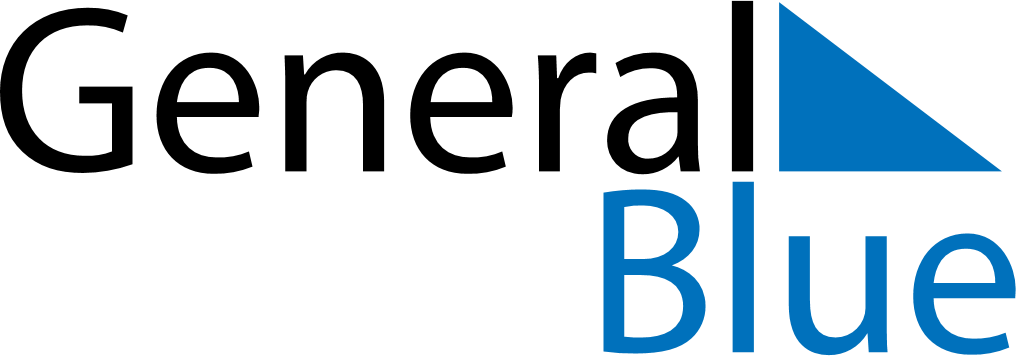 Daily PlannerJune 7, 2026 - June 13, 2026Daily PlannerJune 7, 2026 - June 13, 2026Daily PlannerJune 7, 2026 - June 13, 2026Daily PlannerJune 7, 2026 - June 13, 2026Daily PlannerJune 7, 2026 - June 13, 2026Daily PlannerJune 7, 2026 - June 13, 2026Daily Planner SundayJun 07MondayJun 08TuesdayJun 09WednesdayJun 10ThursdayJun 11 FridayJun 12 SaturdayJun 13MorningAfternoonEvening